Propozycje zajęć na środę 31.03.2021 r.LICZYMY JAJKAZadanie 1 Środki dydaktyczne: 3 sylwety kur, 10 sylwet jajek, sylwety jajek do zabawy ruchowej Przebieg: „Gdzie ukryły się jajka?” – zabawa doskonaląca spostrzegawczość. W różnych widocznych miejscach w pokoju, rodzic zawiesza papierowe jajka. Dziecko chodząc po pokoju, szuka wszystkich ukrytych jajek. W razie potrzeby rodzic udziela wskazówek typu: wyżej, na prawo, w bok, na lewo, z tyłu, niżej.Zadanie 2 Karta Pracy, cz. 3, s. 69. Pokoloruj pisanki według instrukcji.Zadanie 3 „Podziel” – zabawa słowna. Dzieci podają dowolne słowa i dzielą je na sylaby i głoski. Mogą to być słowa związane z Wielkanocą.Zadanie 4 Ćwiczenia gimnastyczne - do ćwiczeń potrzebna jest  piłka.- „Skaczące pisanki” – dzieci stoją na wyznaczonej linii i skaczą do końca pokoju, korytarza itp. naśladując skaczące żabki. Po drodze wykonują obrót dookoła siebie i przechodzą przez np. pasek, sznurek zawiązany w pętle itp.- „Zające na łące” – dzieci wykonują zajęcze skoki (w przysiadzie – pierwsze ręce, później nogi) do wyznaczonego miejsca. Po drodze wykonują obrót dookoła siebie  i przechodzą przez np. pasek, sznurek zawiązany w pętle itp.- „Mówiąca pisanka” – Rodzic z dzieckiem stoją naprzeciwko siebie. Rodzic rzuca piłkę do dziecka Dziecko łapie i czeka na hasło np. Rzuć kucając!, Rzuć siedząc! lub Rzuć po uprzednim podskoku                    w górę!Zadanie 5Ćwiczenie grafomotoryczne  - dorysuj wzór, każdy innym kolorem.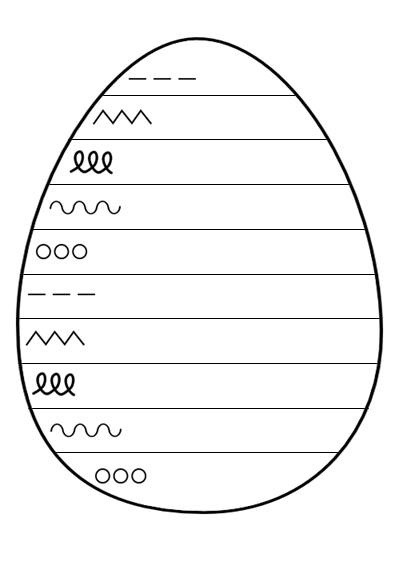 Zadanie 6 „Liczymy jajka” – ćwiczenia liczbowe. Rodzic pod sylwetami kur zawiesza jajka i przekazuje dziecku treść zadania. - Pierwsza kura zniosła 3 jajka, a druga kura zniosła 4 jajka. Ile jajek zniosły obie kury? - Druga kura zniosła 5 jajek, a trzecia zniosła 3 jajka. Ile jajek zniosły kury razem? - Pierwsza kura zniosła 2 jajka, druga zniosła 5 jajek, a trzecia zniosła3 jajka. Która kura zniosła najwięcej jajek? Która kura zniosła najmniej jajek? Ile jajek zniosły wszystkie kury razem? - Wszystkie kury zniosły razem 10 jajek. Gospodyni zabrała kurom 6 jajek. Ile jajek zostało? - Kury miały 6 jajek. Gospodyni zabrała im 6 jajek. Ile jajek zostało? „Układamy zadania” – próby układania zadań przez dzieci z wykorzystaniem sylwet kur.Zadanie 7 „Kolorowa pisanka” – zabawa plastyczna. Dziecko otrzymuje pisankę, którą może pokolorować mazakami, kredkami a może też wykleić wolne miejsca plasteliną. 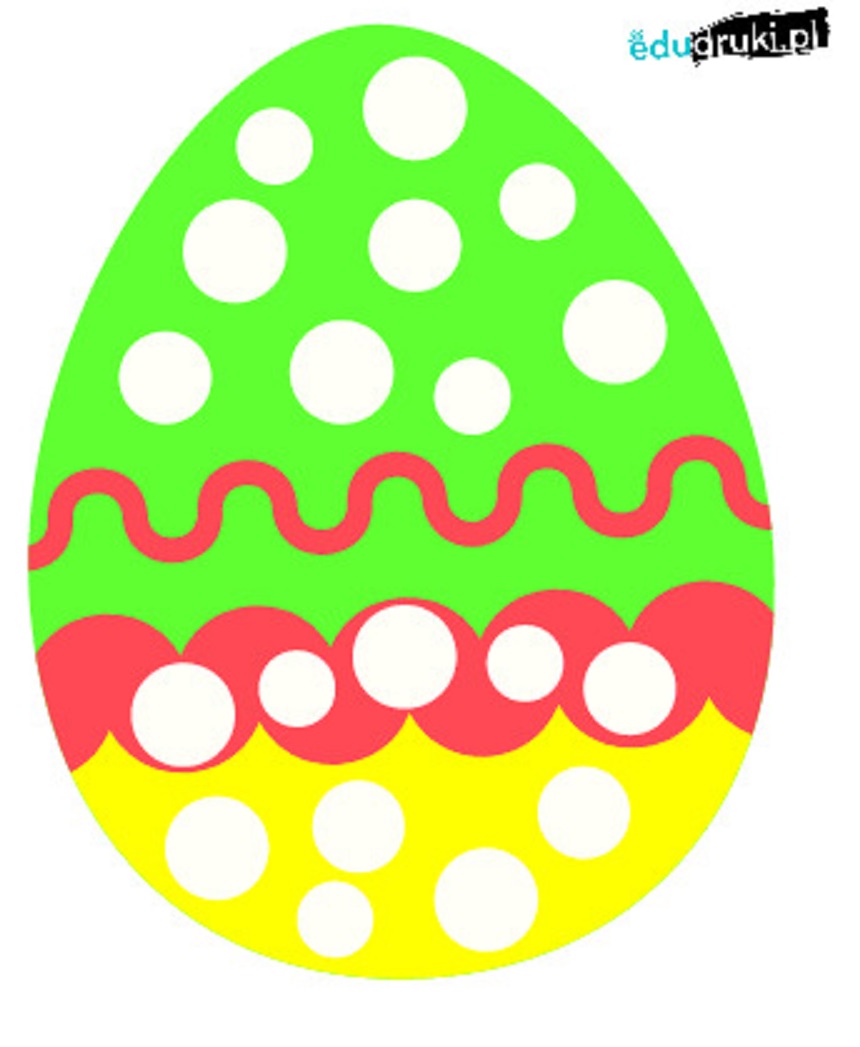 Zadanie 9Wykonaj pisankę, która jest ukryta pod kodem. 